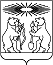 Об утверждении формы проверочного листа (списка контрольных вопросов), используемого при проведении контрольных мероприятий в рамках осуществления муниципального контроля на автомобильном транспорте, городском наземном электрическом транспорте и в дорожном хозяйстве в границах населенных пунктов Северо-Енисейского района Красноярского краяВ соответствии с Федеральным законом от 06.10.2003 № 131-ФЗ «Об общих принципах организации местного самоуправления в Российской Федерации», от 08.11.2007 № 257-ФЗ «Об автомобильных дорогах и о дорожной деятельности в Российской Федерации и о внесении изменений в отдельные законодательные акты Российской Федерации», от 08.11.2007 № 259-ФЗ «Устав автомобильного транспорта и городского наземного электрического транспорта», частью 2 статьи 53 Федерального закона от 31.07.2020 № 248-ФЗ «О государственном контроле (надзоре) и муниципальном контроле в Российской Федерации», постановлением Правительства Российской Федерации от 27.10.2021 № 1844 «Об утверждении требований к разработке, содержанию, общественному утверждению проектов форм проверочных листов, утверждению, применению, актуализации форм проверочных листов, а также случаев обязательного применения проверочных листов», руководствуясь статьей 34 Устава Северо-Енисейского района, ПОСТАНОВЛЯЮ:1. Утвердить форму проверочного листа (списка контрольных вопросов), используемого при проведении контрольных мероприятий в рамках осуществления муниципального контроля на автомобильном транспорте, городском наземном электрическом транспорте и в дорожном хозяйстве, согласно приложению к настоящему постановлению.2. Контроль за выполнением настоящего постановления возложить на начальника отдела экономического анализа и прогнозирования администрации Северо-Енисейского района.3. Опубликовать настоящее постановление в газете «Северо-Енисейский вестник» и разместить на официальном сайте Северо-Енисейского района в информационно-телекоммуникационной сети «Интернет».4. Настоящее постановление вступает в силу со дня, следующего за днем его официального опубликования в газете «Северо-Енисейский вестник» и применяется с 01.03.2022.Глава Северо-Енисейского района	А.Н. РябцевПриложениек постановлению администрацииСеверо-Енисейского районаот  28.02.2022 № 65-п«____» __________ 20___ г.(дата заполнения проверочного листа)
						     	ФОРМА ПРОВЕРОЧНОГО ЛИСТА(СПИСКА КОНТРОЛЬНЫХ ВОПРОСОВ), ПРИМЕНЯЕМОГОПРИ ОСУЩЕСТВЛЕНИИ МУНИЦИПАЛЬНОГО КОНТРОЛЯ НА АВТОМОБИЛЬНОМ ТРАНСПОРТЕ, ГОРОДСКОМ НАЗЕМНОМ ЭЛЕКТРИЧЕСКОМ ТРАНСПОРТЕ И В ДОРОЖНОМ ХОЗЯЙСТВЕ В ГРАНИЦАХ НАСЕЛЕННЫХ ПУНКТОВ СЕВЕРО-ЕНИСЕЙСКОГО РАЙОНА__________________________________________________________________ (наименование органа муниципального контроля на автомобильном транспорте, городском наземном электрическом транспорте и в дорожном хозяйстве)МУНИЦИПАЛЬНЫЙ КОНТРОЛЬ НА АВТОМОБИЛЬНОМ ТРАНСПОРТЕ, ГОРОДСКОМ НАЗЕМНОМ ЭЛЕКТРИЧЕСКОМ ТРАНСПОРТЕ И В ДОРОЖНОМ ХОЗЯЙСТВЕ(вид муниципального контроля)Проверочный лист (список контрольных вопросов),применяемый при осуществлении муниципального контроля на автомобильном транспорте, городском наземном электрическом транспорте и в дорожном хозяйстве1.  Наименование  контролируемого лица (Ф.И.О., наименование ЮЛ, ИП):  __________________________________________________________________2.  Место  проведения  контрольного мероприятия с заполнением проверочного листа и (или) указание на используемые  контролируемым лицом производственные объекты: ________________________________________________________________________________________________________________________________________________________________________________________________________________________________________________________________________3. Объект государственного контроля (надзора), муниципального контроля, в отношении которого проводится контрольное (надзорное) мероприятие:__________________________________________________________________________________________________________________________________________________________________________________________________________________________________________________________________________________________________________________________________________4. Реквизиты распоряжения о проведении контрольного (надзорного) мероприятия контролируемого лица: __________________________________________________________________(номер, дата распоряжения о проведении контрольного мероприятия контролируемого лица)5.  Учетный  номер  контрольного мероприятия  и  дата присвоения учетного номера проверки в едином реестре проверок: __________________________________________________________________(указывается учетный номер проверки и дата его присвоения в едином реестре проверок)6.  Форма  проверочного  листа  утверждена  постановлением администрации Северо-Енисейского района  от _____________ № _____7.  Должность, фамилия и инициалы должностного лица администрации Северо-Енисейского района, проводящего контрольное мероприятие и заполняющего проверочный лист: ______________________________________________________________________________________________________________________________________________________________________________________________________8. Перечень вопросов, отражающих содержание обязательных требований, ответы на которые  однозначно  свидетельствуют  о  соблюдении  или  несоблюдении контролируемым лицом обязательных требований, составляющих предмет проверки:Подпись лица (лиц), проводящего (проводящих) проверку:__________________________________________________________________________________________________________________                                                                  Должность, Ф.И.О.С проверочным листом ознакомлен(а):__________________________________________________________________________________________________________________(фамилия, имя, отчество (в случае, если имеется), должность руководителя, иного должностного лица или уполномоченного представителя юридического лица, индивидуального предпринимателя,его уполномоченного представителя)«__» _______________ 20__ г.              _______________________________________________                                                                                                        (подпись)АДМИНИСТРАЦИЯ СЕВЕРО-ЕНИСЕЙСКОГО РАЙОНАПОСТАНОВЛЕНИЕАДМИНИСТРАЦИЯ СЕВЕРО-ЕНИСЕЙСКОГО РАЙОНАПОСТАНОВЛЕНИЕ«28» февраля 2022 г.№ 65-пгп Северо-Енисейскийгп Северо-ЕнисейскийQR-код№п/пПеречень вопросовРеквизиты правового акта, содержащего обязательные требованияВарианты ответаВарианты ответаВарианты ответаВарианты ответа№п/пПеречень вопросовРеквизиты правового акта, содержащего обязательные требованияданетнеприменимопримечание1Использует ли проверяемое юридическое лицо или индивидуальный предприниматель для осуществления лицензируемой деятельности автобусы, принадлежащие лицензиату на праве собственности или ином законном основании (за исключением аренды автобусов с экипажем)?Подпункт «а» пункта 8 Положения о лицензировании деятельности по перевозкам пассажиров и иных лиц автобусами, утвержденного постановлением Правительства Российской Федерации от 07.10.2020 № 1616 (далее - Положение о лицензировании)2Назначен ли у проверяемого юридического лица или индивидуального предпринимателя ответственный за обеспечение безопасности дорожного движения?Подпункт «б» пункта 8 Положения о лицензировании;статья 20 Федерального закона от 10.12.1995 № 196-ФЗ «О безопасности дорожного движения» (далее - Федеральный закон № 196-ФЗ);пункт 16 Профессиональных и квалификационных требований, предъявляемых при осуществлении перевозок к работникам юридических лиц и индивидуальных предпринимателей, указанных в абзаце первом пункта 2 статьи 20 Федерального закона «О безопасности дорожного движения», утвержденных приказом Министерства транспорта Российской Федерации от 31.07.2020 № 2823Прошел ли у проверяемого юридического лица или индивидуального предпринимателя работник, ответственный за обеспечение безопасности дорожного движения, аттестацию на право заниматься соответствующей деятельностью в соответствии со статьей 20 Федерального закона от 10.12.1995 № 196-ФЗ «О безопасности дорожного движения»?Подпункт «б» пункта 8 Положения о лицензировании.4Заключен ли у проверяемого юридического лица или индивидуального предпринимателя в отношении коммерческих перевозок договор (договоры) обязательного страхования гражданской ответственности перевозчика за причинение вреда жизни, здоровью и имуществу пассажиров в соответствии с Федеральным законом от 14.06.2012 № 67-ФЗ «Об обязательном страховании гражданской ответственности перевозчика за причинение вреда жизни, здоровью, имуществу пассажиров и о порядке возмещения такого вреда, причиненного при перевозках пассажиров метрополитеном»?Подпункт «в» пункта 8 Положения о лицензировании.5Соблюдаются ли проверяемым юридическим лицом или индивидуальным предпринимателем при осуществлении лицензируемой деятельности порядок заполнения путевых листов, установленный Министерством транспорта Российской Федерации в соответствии со статьей 6 Федерального закона от 08.11.2007 № 259-ФЗ «Устав автомобильного транспорта и городского наземного электрического транспорта»?Подпункт «г» пункта 8 Положения о лицензировании.6Оснащены ли автобусы у проверяемого юридического лица или индивидуального предпринимателя аппаратурой спутниковой навигации ГЛОНАСС или ГЛОНАСС/GPS?Подпункт «д» пункта 8 Положения о лицензировании.7Оснащены ли автобусы у проверяемого юридического лица или индивидуального предпринимателя тахографами (контрольными устройствами (тахографами) регистрации режима труда и отдыха водителей транспортных средств)?Подпункт «д» пункта 8 Положения о лицензировании.8Осуществляется ли проверяемым юридическим лицом или индивидуальным предпринимателем техническое обслуживание автобусов в сроки, предусмотренные документацией заводов-изготовителей этих транспортных средств?Подпункт «е» пункта 8 Положения о лицензировании.9Передаются ли проверяемым юридическим лицом или индивидуальным предпринимателем сведения о пассажирах и персонале (об экипаже) автобуса лицензиата в автоматизированную централизованную базу персональных данных о пассажирах и персонале (об экипаже) автобусов лицензиата в случаях и в порядке, которые предусмотрены статьей 11 Федерального закона от 09.02.2007 № 16-ФЗ «О транспортной безопасности»?Подпункт «з» пункта 8 Положения о лицензировании.10Соблюдаются ли проверяемым юридическим лицом или индивидуальным предпринимателем установленные Министерством транспорта Российской Федерации в соответствии со статьей 329 Трудового кодекса Российской Федерации особенности режима рабочего времени и времени отдыха водителей?Подпункт «к» пункта 8 Положения о лицензировании.11Проводятся ли проверяемым юридическим лицом или индивидуальным предпринимателем в соответствии со статьей 328 Трудового кодекса Российской Федерации стажировки водителей автобусов лицензиата, предусмотренные Порядком прохождения профессионального отбора и профессионального обучения работниками, принимаемыми на работу, непосредственно связанную с движением транспортных средств автомобильного транспорта и городского наземного электрического транспорта, утвержденным приказом Министерства транспорта Российской Федерации от 29.07.2020 № 264?Подпункт «м» пункта 8 Положения о лицензировании.12Не истекли ли у проверяемого юридического лица или индивидуального предпринимателя установленные по видам перевозок сроки действия диагностических карт технического осмотра ТС?статья 15 Федерального закона от 01.07.2011 № 170-ФЗ «О техническом осмотре транспортных средств и о внесении изменений в отдельные законодательные акты Российской Федерации»;подпункт 2 пункта 14 приложения к приказу Министерства транспорта Российской Федерации от 30.04.2021 № 145 «Об утверждении Правил обеспечения безопасности перевозок автомобильным транспортом и городским наземным электрическим транспортом»13Имеются ли у проверяемого юридического лица или индивидуального предпринимателя свидетельства о регистрации ТС?Правила государственной регистрации транспортных средств в регистрационных подразделениях Государственной инспекции безопасности дорожного движения Министерства внутренних дел Российской Федерации, утвержденных постановлением Правительства РФ от 21.12.2019 № 1764 «О государственной регистрации транспортных средств в регистрационных подразделениях Государственной инспекции безопасности дорожного движения Министерства внутренних дел Российской Федерации»14Имеются ли у проверяемого юридического лица или индивидуального предпринимателя документы, подтверждающие право проведения предрейсовых (послерейсовых) медицинских осмотров водителей?статья 23 Федерального закона № 196-ФЗ;пункт 8 Порядка проведения предсменных, предрейсовых и послесменных, послерейсовых медицинских осмотров, утвержденного приказом Минздрава России от 15.12.2014 № 835н15Проводятся ли проверяемым юридическим лицом или индивидуальным предпринимателем предрейсовые (послерейсовые) медицинские осмотры водителей?статья 23 Федерального закона № 196-ФЗ;пункт 4 части 2 статьи 46 Федерального закона от 21.11.2011 № 323-ФЗ «Об основах охраны здоровья граждан в Российской Федерации»16Утверждены ли проверяемым юридическим лицом или индивидуальным предпринимателем графики работы водителей?Особенности режима рабочего времени и времени отдыха, условий труда водителей автомобилей, утвержденные приказом Минтранса России от 16.10.2020 N 424 (далее - Особенности режима рабочего времени и времени отдыха, условий труда водителей автомобилей)17Проводится ли проверяемым юридическим лицом или индивидуальным предпринимателем предрейсовый осмотр технического состояния ТС?Порядок организации и проведения предрейсового или предсменного контроля технического состояния транспортных средств, утвержденного приказом Минтранса России от 15.01.2021 N 918Установлена ли у проверяемого юридического лица или индивидуального предпринимателя на выпускаемых на линию ТС аппаратура глобальной навигационной спутниковой системы (далее - ГЛОНАСС)?Перечень видов автомобильных транспортных средств, используемых для перевозки пассажиров, опасных грузов, транспортирования твердых коммунальных отходов, подлежащих оснащению аппаратурой спутниковой навигации ГЛОНАСС или ГЛОНАСС/GPS, утвержденный приказом Министерства транспорта Российской Федерации от 07.10.2010 № 41319Имеется ли у выезжающего на линию водителя проверяемого юридического лица или индивидуального предпринимателя страховой полис обязательного страхования гражданской ответственности владельцев транспортных средств (далее - ТС)?статья 20 Федерального закона № 196-ФЗ;статья 32 Федерального закона от 25.04.2002 № 40-ФЗ «Об обязательном страховании гражданской ответственности владельцев транспортных средств»20Оформляются ли у проверяемого юридического лица или индивидуального предпринимателя специальные разрешения на движение по автомобильным дорогам тяжеловесного и (или) крупногабаритного транспортного средства?статья 31 Федерального закона от 08.11.2007 № 257-ФЗ «Об автомобильных дорогах и о дорожной деятельности в Российской Федерации и о внесении изменений в отдельные законодательные акты Российской Федерации» (далее - Федеральный закон № 257-ФЗ);Приказ Минтранса России от 05.06.2019 № 167 «Об утверждении Порядка выдачи специального разрешения на движение по автомобильным дорогам тяжеловесного и (или) крупногабаритного транспортного средства»21Оборудованы ли объекты дорожного сервиса стоянками и местами остановки транспортных средств, а также подъездами, съездами и примыканиями в целях обеспечения доступа к ним с автомобильной дороги?Часть 6 статьи 22 Федерального закона № 257-ФЗ22Соблюдаются ли требования о запрете осуществления в границах полосы отвода автомобильной дороги, за исключением случаев, предусмотренных Федеральным законом № 257-ФЗ:Часть 3 статьи 25 Федерального закона № 257-ФЗ22.1Выполнения работ, не связанных со строительством, с реконструкцией, капитальным ремонтом, ремонтом и содержанием автомобильной дороги, а также с размещением объектов дорожного сервиса? Часть 3 статьи 25 Федерального закона № 257-ФЗ22.2Размещения зданий, строений, сооружений и других объектов, не предназначенных для обслуживания автомобильной дороги, ее строительства, реконструкции, капитального ремонта, ремонта и содержания и не относящихся к объектам дорожного сервиса?  Часть 3 статьи 25 Федерального закона № 257-ФЗ22.3Распашки земельных участков, покос травы, осуществление рубок и повреждение лесных насаждений и иных многолетних насаждений, снятие дерна и выемки грунта, за исключением работ по содержанию полосы отвода автомобильной дороги или ремонту автомобильной дороги, ее участков?Часть 3 статьи 25 Федерального закона № 257-ФЗ22.4Установки рекламных конструкций, не соответствующих требованиям технических регламентов и (или) нормативным правовым актам о безопасности дорожного движения?Часть 3 статьи 25 Федерального закона № 257-ФЗ22.5Установки информационных щитов и указателей, не имеющих отношения к обеспечению безопасности дорожного движения или осуществлению дорожной деятельности?Часть 3 статьи 25 Федерального закона № 257-ФЗ23Имеется ли согласие в письменной форме владельца автомобильной дороги на строительство, реконструкцию в границах придорожных полос автомобильной дороги объектов капитального строительства, объектов, предназначенных для осуществления дорожной деятельности, объектов дорожного сервиса, установку рекламных конструкций, информационных щитов и указателей?Часть 8 статьи 26 Федерального закона № 257-ФЗ24Согласована ли с владельцем автомобильной дороги документация по планировке территории, предусматривающая размещение объекта в границах придорожной полосы автомобильной дороги?Часть 8.2. статьи 26 Федерального закона № 257-ФЗ.